Participants’ Directory - 16th Executive Course | 1 Participants’ Directory - 16th Executive Course | 2Executive Development Institute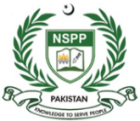 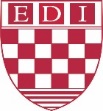 National School of Public PolicyExecutive Development InstituteNational School of Public PolicyExecutive Development InstituteNational School of Public PolicyExecutive Development InstituteNational School of Public PolicyExecutive Development InstituteNational School of Public PolicyExecutive Development InstituteNational School of Public Policy16th Executive Development Program: “Challenges & Opportunities of Public Private Partnership”23rd — 27th  April, 201816th Executive Development Program: “Challenges & Opportunities of Public Private Partnership”23rd — 27th  April, 201816th Executive Development Program: “Challenges & Opportunities of Public Private Partnership”23rd — 27th  April, 201816th Executive Development Program: “Challenges & Opportunities of Public Private Partnership”23rd — 27th  April, 201816th Executive Development Program: “Challenges & Opportunities of Public Private Partnership”23rd — 27th  April, 201816th Executive Development Program: “Challenges & Opportunities of Public Private Partnership”23rd — 27th  April, 2018MS. SAMEERA YASIN,Dean, Executive Development Institute (EDI),National School of Public Policy,Shahra-i-Quaid-e-Azam (The Mall),Opposite: Pearl Continental (PC) Hotel,Lahore. MS. SAMEERA YASIN,Dean, Executive Development Institute (EDI),National School of Public Policy,Shahra-i-Quaid-e-Azam (The Mall),Opposite: Pearl Continental (PC) Hotel,Lahore. Off:Cell:Fax:Email:Off:Cell:Fax:Email:Off:Cell:Fax:Email:042-992053400333-4672799042-99205356sameera.yasin@gmail.comParticipants’ DirectoryParticipants’ DirectoryParticipants’ DirectoryParticipants’ DirectoryParticipants’ DirectoryParticipants’ DirectoryS/No.Participant’s DetailsParticipant’s DetailsContact DetailsContact DetailsContact Details1.DR. NASIR JAVED, Chief Executive Officer (CEO), The Urban Unit, Planning & Development Department, 4-Patyala House, GOR-1, LAHORE.DR. NASIR JAVED, Chief Executive Officer (CEO), The Urban Unit, Planning & Development Department, 4-Patyala House, GOR-1, LAHORE.Off:Cell:Fax:Email:042-99205316-220333-4265141042-99235323ceo.urbanunit@gmail.com042-99205316-220333-4265141042-99235323ceo.urbanunit@gmail.com2.ENGINEER ABID HUSSAINY, Senior Specialist Strategic Management, The Urban Unit, Planning & Development Department, 503-Shaheen Complex, Edgerton Road, LAHORE.ENGINEER ABID HUSSAINY, Senior Specialist Strategic Management, The Urban Unit, Planning & Development Department, 503-Shaheen Complex, Edgerton Road, LAHORE.Off:Cell:Fax:Email:042-99205316-220321-2116765042-99235323abid.hussainy@gmail.com042-99205316-220321-2116765042-99235323abid.hussainy@gmail.com3.MS. MAHBOOBA RAZZAQ, Director General (Research & Development),Federal Board of Revenue (FBR) Headquarter,  FBR House, G-5 Constitution Avenue, ISLAMABAD.MS. MAHBOOBA RAZZAQ, Director General (Research & Development),Federal Board of Revenue (FBR) Headquarter,  FBR House, G-5 Constitution Avenue, ISLAMABAD.Off:Cell:Fax:Email:051-92013710334-5262886-mehbooba_razzaq@hotmail.com051-92013710334-5262886-mehbooba_razzaq@hotmail.com4.DR. ASIF MAHMOOD JAH, Director, Directorate of Post Clearance Audit (Customs), Federal Board of Revenue (FBR), Nabha Road,LAHORE.DR. ASIF MAHMOOD JAH, Director, Directorate of Post Clearance Audit (Customs), Federal Board of Revenue (FBR), Nabha Road,LAHORE.Off:Cell:Fax:Email:042-992145320333-4242691-asifmahmoodjah@gmail.com042-992145320333-4242691-asifmahmoodjah@gmail.com5.MR. KAMRAN ADIL, PSPSSP M-2 (South/M-3 & M-5, National Highways & Motorway Police,SSP Office, Near Makhdoom Interchange Sialmore, SARGODHA.MR. KAMRAN ADIL, PSPSSP M-2 (South/M-3 & M-5, National Highways & Motorway Police,SSP Office, Near Makhdoom Interchange Sialmore, SARGODHA.Off:Cell:Fax:Email:048-6886111 0334-5548319-sspm2south@gmail.com048-6886111 0334-5548319-sspm2south@gmail.com6.SYED HASHMAT KAMAL, PSPSSP / Deputy Commandant, NH&MP Training College, National Highways & Motorway Police,SHEIKHUPURA.SYED HASHMAT KAMAL, PSPSSP / Deputy Commandant, NH&MP Training College, National Highways & Motorway Police,SHEIKHUPURA.Off:Cell:Fax:Email:056-3794822 / 3794601 0314-3306409-hashmatkamal@hotmail.com056-3794822 / 3794601 0314-3306409-hashmatkamal@hotmail.com7.MR. MUHAMMAD ALI ASIF GILANI, CF&AO, Establishment Division, Room No.2193, Cabinet Block/Secretariat,ISLAMABAD.MR. MUHAMMAD ALI ASIF GILANI, CF&AO, Establishment Division, Room No.2193, Cabinet Block/Secretariat,ISLAMABAD.Off:Cell:Fax:Email:051-92071120300-8212323-masifgilani@gmail.com051-92071120300-8212323-masifgilani@gmail.comS/No.Participant’s DetailsContact DetailsContact Details8.MR. SAJID HUSSAIN,Executive Director General, 	Trade Dispute Resolution Organization (TDRO), Commerce Division, Ministry of Commerce,  Room No.413, 4th Floor, Block–A, Pak Secretariat,ISLAMABAD.Off:Cell:Fax:Email:051-92010110300-4403978051-9205241sajhi60@gmail.com9.MR. ABID IMTIAZ, Deputy Director General, Directorate General, Inter-Services Intelligence (ISI),  Pak Secretariat-2, Adam G Road, RAWALPINDI CANTT.Off:Cell:Fax:Email:051-9271114/927426/561336100333-5510973051-9271115abidimtiaz@hotmail.com10.MR. MUHAMMAD AMIN, Chief Engineer (Civil), Central Contracts Cell, Pakistan Water & Power Development Authority (WAPDA),  Office of GM (HRD) Career Management (S&C), 502-Wapda House, LAHORE.Off:Cell:Fax:Email:042-992025390322-4219939-mamin6666@gmail.com11.MR. ABDUL GHAFFAR KHATTAK, Chief Executive Officer (CEO), National Productivity Organization (NPO), Ministry of Industries & Production, Room No.102, 1st Floor, Block-A, Pak Secretariat, ISLAMABAD.Off:Cell:Fax:Email:051-92672830332-5711158051-9207748ceo@npo.gov.pk12.MR. NASIR A. NAQVI, Executive Director, National Information Technology Board (NITB), Plot 24-B, Street No.6, H-9/1,ISLAMABAD.Off:Cell:Fax:Email:051-92653750333-2352768051-9265376ed@nitb.gov.pk13.MR. RASHID HUSSAIN, Deputy Director, Trade Development Authority of Pakistan (TDAP), 5th Floor, Block-A, Finance & Trade Centre, Shahrah-e-Faisal, KARACHI. Off:Cell:Fax:Email:021-99201511 / 111-444-111 (315)0333-7523260051-99206497tdap@tdap.gov.pk14.MR. MUHAMMAD ABID RAZZAQ, Senior Chief (Health), Planning & Development Department,Government of the Punjab, Civil Secretariat, LAHORE. Off:Cell:Fax:Email:042-992144850333-5274027-abidrazzaq@gmail.com